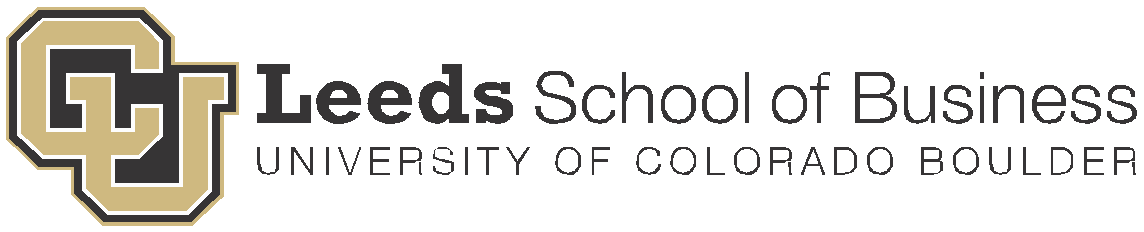 Young Alumni Mentors Program (YAM)MENTOR/MENTEE manualCONTACT INFORMATION / CONNECT ONLINEIf you have questions or need advice, I am here to support you.  Please do not hesitate to stop by, send me an email, or call if you have questions, suggestions, or concerns about the program.  Please also contact me if you are having trouble reaching your student.  I value your feedback and will be asking you to complete annual surveys.  Please take the time to let us know about your experience formally/informally, or both!  Contact InformationKoelbel s220b, leedsmentoring@colorado.edu, 303.492.5881Sally Forester 303-492-3530Website:  http://leedsmentoring.colorado.edu Program Director: Sally Forester (Sally.Forester@colorado.edu)Student Assistant:  leedsmentoring.colorado.eduConnect OnlineMentoring Software:  http://leedsmentoring.colorado.eduFacebook:  http://www.facebook.com/leedscareerdevelopment AND www.facebook.com/leedsmentoringLinkedIn: Leeds Mentoring & Leeds UndergraduatesPROGRAM MILESTONES“YEAR-IN-THE-LIFE” OF A SOPHOMOREYOUNG ALUMNI MENTORS
MENTORING AGREEMENT- SMART GOALMENTEE Name
MENTOR NameWrite down your goal.Fill in the following table to show how your goals meets the SMART criteria.What will be your reward when you reach the goal?  In other words, how will reaching the goal benefit you?What actions do you need to take to reach your goal?  For example, do you need to gather information, obtain money, learn new skills, or make special arrangements?  How much time will you need to accomplish each action?  When should you have completed each action?Sample Mentee GoalsInternship RelatedI want to get a summer internship and need help working through the stepsI want to get an internship in a particular industry and need help getting thereI’d like to learn more about Handshake and use it to search for internshipsI want an internship in a startup so I can learn how to start my own companySchool relatedI want to make Dean’s list this yearI want to decide on my area of emphasis and feel confident about itI want to get a 3.5 GPA this semesterI want to develop an academic plan for graduation that includes a (minor, certificate, study abroad, etc)I want to develop a plan for studying abroadI want to explore different certificates and minorsI’d like to improve my time management skills by developing a calendaring systemLeadershipI want to join a club by the end of spring semester that will help my professional growthI want to find a leadership opportunity on campus by the end of spring semesterProfessionalI want to get my personal branding materials prepared for and attend the Spring Leeds Career fairI want to update my resume by the end of fall semester to make it more attractive to companies hiring in my industry of interestI want to learn more about various industries by conducting 2 site visits by the end of fall semesterI want to understand what a career in accounting looks like by doing 2 informational interviews this fallI’d like to learn what skills are required in my field of interest (investment banking, digital marketing, etc) I’d like to improve my networking skills by doing informational interviews with 3 different YAM mentorsI’d like to conduct 2 informational interviews to learn more about the field of (XYZ)I’d like to develop a compelling LinkedIn profile by the end of fall semesterI’d like to do complete a mock interview with my mentor and receive feedbackPersonalI want to develop a strong relationship with my mentor that will be a connection for me in the futureI’d like to learn from my mentor’s successes and failuresSample Questions to ask your mentor/menteeINTERNSHIP SEARCH CHECKLIST & PLANFinding an internship takes time – complete these steps throughout the semester
prior to when you wish to start your internshipDevelop Your Internship Search ToolsPrepare a rough draft of your resume and have your YAM mentor and Leeds career advisor critique it.Draft a tailored cover letter and have your YAM mentor and Leeds career advisor critique it.Make sure to talk to your references in advance, and make sure they are willing to serve in that role.Manage your social media sites. Remove any unprofessional content and lock down your privacy settings.  Create a professional LinkedIn profile.Use a variety of resources and strategies to create a “watch list” of companies and opportunities Learn to execute a productive search in Handshake (the CU Job board).Follow Career Development on Facebook, LinkedIn, and Twitter for Hot Internships; read Career
    Development newsletters and emails!Search employers’ websites for internship opportunities.  Attend Leeds Career Fair (Feb. 7th) and employer information sessions.Use Your Network!Your network begins with your family, friends, mentors, neighbors, supervisors and professors, advisors and
    Career Development staff.Let your contacts know that you are looking for an internship – tell everyone you meet!Reach out to Leeds or CU alums for informational interviews.ApplyFinalize your resume – fine tune it for each internship to which you are applying.Write a targeted cover letter for each internship to which you apply.Send your application materials, typically your resume and a cover letter, to potential employers.Follow up with organizations via e-mail or telephone one to two weeks after applying to confirm that they
   received your materials.  Inquire about a timeline for decisions and ask about any other steps you should take.Create a job search notebook and keep detailed notes about where you applied, whom you spoke to, when you
   sent your application, and when you followed-up.Schedule a mock interview with your Leeds Career Advisor.Begin interviewing!InterviewDo your research on employers (both company and individual) before you interview with them. Use resources
   such as LinkedIn, Vault and Glassdoor.com.Schedule a mock interview with your Career Advisor prior to your first interview.Reach out to your YAM mentor for interview tips.After each interview, write a thank you email to the interviewer(s); send it within 24 hours of your interview.Continue to apply for internships – don’t wait for an answer after each interview before applying to other
   opportunities.Accept an OfferWhen you accept an offer, get all the important details: start date, work hours, office dress code, etc.Write thank you emails to the people in your network who helped you and let them know that you got an
    internship!SeptemberOctoberNovemberMentees attend program orientation.   Mentor match released immediately following.Mentees attend a Lunch & Learn 
Register on Handshake (job board)Mentees attend a Lunch & LearnComplete a 1:1 with your mentor/mentee:Complete resume reviewComplete a 1:1 with your mentor/mentee:Think about classes for the spring semester. Minors?  Certificates?  Study Abroad?Mentors and mentees review each other’s profile and schedule first 1:1 Complete mentoring agreementCreate a meeting scheduleDiscuss mentee goalsDiscuss expectations for mentoring relationshipREQUIRED:  Mentoring Agreement Due- October 30thMentor and mentee attend program kickoff on October 25th 6-7:30pm.  REQUIRED Mentees meet with a Leeds Career Peer to learn more about career resourcesJanuaryFebruaryMarchAprilComplete a 1:1 with your mentor/menteeRevisit fall goals.  Were they accomplished?  Do new goals need to be set for spring?Begin to develop an internship search plan for this summerComplete a 1:1 with your mentor/menteesSolidify area of emphasis choice by conducting informational interviews Review your internship search plan Complete a 1:1 with your mentor/menteeReview your internship search plan with your mentorComplete a 1:1 with your mentor/menteeDevelop a plan for your PMP mentor next yearCheck in Survey Due January 15th (REQUIRED)Complete the YAM program evaluation- Mentee REQUIREDREQUIRED- Mentees Attend the YAM spring celebration.  TBDSOPH YEARACADEMIC LIFEPERSONAL/PROFESSIONAL DEVELOPMENT ACTIVITIESPOSSIBLE YAM DISCUSSION TOPICSPOTENTIAL GOALS/OUTCOMESFALL/WINTEREnrolled in 9 credits of business classesAcct, Finance, Mgmt, Mktg, Ethics and BLawAttend treks visits to explore companies and areas of emphasisExplore minors and certificatesDevelop relationships with faculty and academic advisorChoosing elective classes for SpringCreate a professional resume with the help of Career Strategy & mentor inputBecome familiar Handshake (online career tool)Attend October 22nd YAM Kick-Off EventAttend Shadow Days over winter breakExplore student organizations relevant to interestsLearning to live independently, manage personal financesResults of Strengths Quest AssessmentDefinition of Goals for this year and next – academic, professional, personalExpectations for mentoring relationship Choice of majors/minors and certificates/ electives“Fit” of major/career interests with personal interests, goals, strengths and weaknesses?Non-academic likes/dislikes, – hobbies, other electivesInternship preparation and searchNetworking tips/informational interviewingBetter defined Curricular directionIdentified electives/minors/certificate that complement career goalsAgreed upon mentoring meeting schedule and Communication methodsBetter understanding of personal strengths (via assessments)Better understanding of career/industry directionReview and finalize resume(s), cover letters/emailsDefine targets for informational interviewsSet up email introsAttend a career fairInternship search plan developedSPRING Must select a business area of emphasisSelecting a Certificate ProgramEnrolled in 6 credits of an ‘integrated semester’ and 6 credits of MODS- Acctg Pt. 2, Information Management/Analytics, Mgmt Strategy and EntrepreneurshipMore pressure to develop internship plansNow is the time to plan study abroad experienceApril- Attend BASE Professionalism Summit on April 9thExplore internship leads on Handshake (job board)April  – Just-in-Time Campus Hiring and Internship FairRun for leadership positions in student organizationsSummer Internship outreach and interviewsPursue part-time internships on-campus or with local employersCareer Fair Prep – clothing, resumes, questions to askFollow-up on informational interviews – next steps?Review specific internship postingsHelp plan a trip/visit for informational interviews Invite your student to your office, take to a meeting, professional conference, etc.Closure of the relationship & advice for PMP mentoring relationshipDefining goals for the PMP programPrepare for Interviews – mock interviews, suggest research, de-brief afterwardsCreate opportunities to practice business conversations, networking skills, hands-on learningConduct a successful summer internship searchPersonalized mentoring plan for PMPSUMMERSummer coursework??Study abroad short-coursesInternship experienceLearning about the “corporate world” Exposure to different cultures, colleagues, environmentsMore relaxed time to stay in touchTalk about pros/cons of internshipHave some fun – play golf, go for a bike ride, share vacation stories/photosVisit each otherRe-visit goals and plan for junior yearIs it…?YesNoExplainSpecificMeasurable(How will I know I did it?)Action Steps (How will I actually gain/build/develop these?)Resources Needed (Besides the help of my mentor, I will need what?)Target Completion Date (When will I be there?)ACTIONESTIMATED TIMEDUE DATEConversationProbing QuestionsRelationship BuildingWhy did you choose your current career path?How do you deal with adversity?Did you ever fail at anything?How did you figure out what you are good at?What has been a key leadership lesson for you?How do you spend your free time?What do you like best about your job?How did you decide your area of emphasis while you were an undergraduate?Do you have any regrets about college?How did you figure out how you contribute best to a team project?Tell me about the hardest decision you have ever had to make.Have you ever changed career paths?  What was that like?What strengths do you have that make you a good leader?Establishing Mentoring AgreementsHow often do you see us meeting?Where is a comfortable place for us to meet?How can we ensure that we stay on track and productive?What kind of preparation would help us?What kind of topics do you see us talking about this year?Moving from starter goals to SMARTer GoalsWhere do you see yourself in five years?What would your ideal day look like five years from now?What do you see as your challenges and strengths?What skills or talents are you underutilizing?